Сумська міська радаVIII СКЛИКАННЯ ХІ СЕСІЯРІШЕННЯПро затвердження передавального актуВИРІШИЛА:Затвердити передавальний акт, складений комісією з припинення Центру реінтеграції бездомних осіб у зв’язку з реорганізацією шляхом приєднання до комунальної установи «Сумський міський територіальний центр соціального обслуговування (надання соціальних послуг) «Берегиня» (додається). 2. Організацію виконання рішення покласти на заступника міського голови з питань діяльності виконавчих органів Мотречко В.В.Секретар Сумської міської ради						Олег РЄЗНІКВиконавець: Маринченко С.Б.______________ЛИСТ РОЗСИЛКИрішення Сумської міської ради«Про затвердження передавального акту»від 29 вересня 2021 року № 1617-МР В.о. директора департаменту соціального захисту населенняСумської міської ради 							С.Б. Маринченко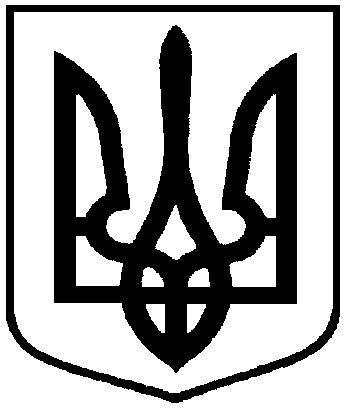 від 29 вересня 2021 року № 1617– МРм. СумиРозглянувши поданий комісією з припинення Центру реінтеграції бездомних осіб у зв’язку з реорганізацією шляхом приєднання до комунальної установи «Сумський міський територіальний центр соціального обслуговування (надання соціальних послуг) «Берегиня» передавальний акт, враховуючи рішення Сумської міської ради від 12 травня 2021 року 
№ 891-МР «Про реорганізацію Центру реінтеграції бездомних осіб», рішення Сумської міської ради від 12 травня 2021 року № 893-МР «Про внесення змін до рішення Сумської міської ради від 24 лютого 2016 року № 420-МР «Про організацію діяльності комунальної установи «Сумський міський територіальний центр соціального обслуговування (надання соціальних послуг) «Берегиня» (зі змінами)», керуючись статтями  107 Цивільного кодексу України, статтею 25 Закону України «Про місцеве самоврядування в Україні», Сумська міська радаВнутрішнє розсилання:Внутрішнє розсилання:Внутрішнє розсилання:Внутрішнє розсилання:Внутрішнє розсилання:Внутрішнє розсилання:№ з/пНазва виконавчого органу (прізвище, ім’я, по батькові керівника)Поштова адреса виконавчого органуКількість паперових примірниківЕлектронна адресивиконавчого органуЕлектронна адресивиконавчого органу№ з/пНазва виконавчого органу (прізвище, ім’я, по батькові керівника)(у випадку паперового розсилання)(у випадку паперового розсилання)(у випадку паперового розсилання)(у випадку електронного розсилання)1.Департамент соціального захисту населення Сумської міської ради (Масік Т.О.)м. Суми,                                 вул. Харківська, 351dszn@smr.gov.uadszn@smr.gov.ua2.Заступник міського голови з питань діяльності виконавчих органів ради (Мотречко В.В.)м. Суми,                                майдан               Незалежності, 2                1mail@smr.gov.ua        mail@smr.gov.ua        3.Департамент комунікацій та інформаційної політики Сумської міської ради(Кохан А.І.)м. Суми,                                майдан              Незалежності, 2dkip@smr.gov.uadkip@smr.gov.ua